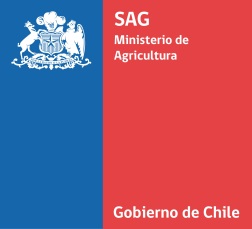 DIVISIÓN SEMILLASSUB DEPARTAMENTO DE CERTIFICACIÓN DE SEMILLASANTECEDENTES DE LA VARIEDAD   CENTENO (Secale cereale)                                                                  VARIEDADCaracterísticas AgronómicasCaracterísticas del granoCondición especial (Especifique si la variedad presenta una condición o cualidad especial).Uso (Especifique la recomendación de uso)Época de siembra:Época de siembra:Época de siembra:Dosis de semilla (kg):Dosis de semilla (kg):Dosis de semilla (kg):Zona de adaptación:Zona de adaptación:Zona de adaptación:Fertilización recomendada (N, P, K kg/ha):Fertilización recomendada (N, P, K kg/ha):Fertilización recomendada (N, P, K kg/ha):Resistencia a enfermedades (resistente (R), moderadamente resistente (MR), moderadamente susceptible (MS), susceptible (S)).Nombre enfermedadGrado de resistenciaResistencia a enfermedades (resistente (R), moderadamente resistente (MR), moderadamente susceptible (MS), susceptible (S)).Resistencia a enfermedades (resistente (R), moderadamente resistente (MR), moderadamente susceptible (MS), susceptible (S)).Resistencia a enfermedades (resistente (R), moderadamente resistente (MR), moderadamente susceptible (MS), susceptible (S)).Resistencia a enfermedades (resistente (R), moderadamente resistente (MR), moderadamente susceptible (MS), susceptible (S)).Resistencia a enfermedades (resistente (R), moderadamente resistente (MR), moderadamente susceptible (MS), susceptible (S)).Mallaje (mm):Peso de mil semillas sobre el mallaje (gr):